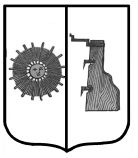 Новгородская областьАДМИНИСТРАЦИЯ  БОРОВИЧСКОГО МУНИЦИПАЛЬНОГО РАЙОНАПОСТАНОВЛЕНИЕ                                                        г.БоровичиО внесении изменений в постановление Администрации муниципального района от 19.09.2017 № 3094В соответствии с федеральными законами от 6 октября 2003 года                           № 131- ФЗ «Об общих принципах организации местного самоуправления в Российской Федерации», от 27 июля 2010 года № 210-ФЗ "Об организации предоставления государственных и муниципальных услуг", постановлением Правительства Новгородской области от 13.04.2016 № 135 «Об утверждении Порядка и условий размещения объектов, виды которых установлены Правительством Российской Федерации, на землях или земельных участках, находящихся в государственной или муниципальной собственности, без предоставления земельных участков и установления сервитута, публичного сервитута на территории Новгородской области» (в редакции от 05.08.2019                    № 309), частью 5 статьи 8 Устава Боровичского муниципального района        Администрация Боровичского муниципального района ПОСТАНОВЛЯЕТ:1. Внести изменения в постановление Администрации муниципального района от 19.09.2017 № 3094 «Об утверждении административного регламента по предоставлению Администрацией Боровичского муниципального района муниципальной услуги «Подготовка и выдача разрешения на использование земель или земельного участка без предоставления земельного участка и установления сервитута» (далее Административный регламент):1.1. Дополнить заголовок к тексту, пункт 1 после слов «установления сервитута» словами «, публичного сервитута».1.2. В Административном регламенте, утвержденном названным постановлением:1.2.1. Дополнить пункты 1.1 и 2.1 после слов «установления сервитута» словами «, публичного сервитута»;1.2.2. Дополнить пункт 2.2.1 после слов «Отделом в части:» абзацем следующего содержания: «приостановления срока рассмотрения заявления;»;1.2.3. Изложить тринадцатый и четырнадцатый абзацы пункта 2.5 в    редакции: 2«постановлением Правительства Новгородской области от 13.04.2016    № 135 «Об утверждении Порядка и условий размещения объектов, виды которых установлены Правительством Российской Федерации, на землях или земельных участках, находящихся в государственной или муниципальной собственности, без предоставления земельных участков и установления сервитута, публичного сервитута на территории Новгородской области» («Новгородские ведомости» (официальный выпуск), № 15, 15.04.2016);Уставом Боровичского муниципального района, утвержденным решением Думы Боровичского муниципального района от 30.05.2019 № 255 («Официальный вестник» (приложение к газете «Красная искра»), № 33 (519), 15.08.2019);»;1.2.4. Изложить пункт 2.10.1 в редакции:«2.10.1. Основаниями для приостановления предоставления муниципальной услуги являются:предоставление муниципальной услуги приостанавливается в случае, если на дату поступления в Отдел заявления о выдаче разрешения на использования земель на рассмотрении в Отделе находится представленное ранее другим лицом заявление и схемы границ предполагаемых к использованию земель или части земельного участка частично или полностью совпадают. Рассмотрение поданного позднее заявления приостанавливается до принятия решения об использовании земель или земельного участка без их предоставления и установлении сервитута, публичного сервитута либо до принятия решения об отказе в использовании земель или земельного участка без их предоставления и установлении сервитута, публичного сервитута по ранее поданному заявлению.».2. Опубликовать постановление в приложении к газете «Красная искра» - «Официальный вестник» и разместить на официальном сайте Администрации Боровичского муниципального района.Заместитель Главы администрации района  Е.Ю. Рябова11.12.2019 № 4008 